Структура анализа методической работы в учреждении образованияМетодическая работа – это целостная, основанная на до-стижениях науки, педагогического опыта и на конкретном анализе образовательного процесса система взаимосвязанных мер, действий и мероприятий, направленных на всестороннее повышение квалификации и профессионального мастерства каждого учителя. Цель анализа методической работы в учре-ждении образования - выявить степень эффективности мето-дической работы и её роль в повышении профессиональной компетенции педагогов.Объекты анализа могут быть следующие: содержание основных направлений деятельности; работа над методической темой школы; работа методического совета; работа методиче-ских объединений; аттестация педагогических кадров; обоб-щение опыта педагогов; формы работы с педагогическими кадрами: коллективные, групповые, индивидуальные; научно-исследовательская и инновационная деятельность педагогов; участие педагогов в работе педсоветов, научно-практических конференций, семинаров, смотров, конкурсов, предметных де-кад, районных и областных мероприятиях; использование пе-дагогами современных образовательных технологий; практи-ческое использование педагогами опыта своих коллег, педаго-гов района, области.Анализируя методическую работу в учреждении образо-вания, необходимо обратить внимание на реализацию страте-2гических направлений развития школы, задач, определённых в качестве приоритетных в результате анализа предыдущего учебного года. Это пропаганда интеллектуальных ценностей и авторитета знаний; создание благоприятных условий и обога-щенной образовательной среды для развития интеллекта, ис-следовательских навыков, творческих способностей и лич-ностного роста одарённых учащихся; внедрение новых обра-зовательных технологий, расширение возможностей для уча-стия одарённых и способных школьников в областных, рес-публиканских, международных конференциях, творческих конкурсах, выставках, олимпиадах; расширение пространства для повышения квалификации педагогов школы как условие методического поиска и творчества в работе с одаренными учащимися.Структура анализа методической работы в учреждении образования может состоять из следующих частей (по А.А. Глинскому):Изучение целей, задач, основных направлений методиче-ской работы.Оценка диагностического характера методической работы.Планирование методической работы.Организация методической работы в школе по выполнению плана.Осуществление методической работы в соответствии с го-довым планом.Самообразование педагогических кадров.Контроль и регулирование процесса профессионального развития педагогов.Использование результатов деятельности педагогического коллектива в управлении методической работой.3Роль и значение методического совета в совершенствовании работы с педагогическими кадрами.Педагогическая продукция учителей и её использование в образовательном процессе.Качество знаний, умений, навыков обучающихся, уровень их развития как основной показатель результативности мето-дической работы в учреждении образования.Осуществление внешних связей методической службы школы с родственными структурами других учреждений си-стемы образования (методический кабинет отдела образова-ния, спорта и туризма, ВОИРО, АПО и т.д.)Выводы, предложения по совершенствованию методиче-ской работы.Определение задач на следующий учебный год.Таким образом, в структуру анализа методической рабо-ты в учреждении образования могут быть включены следую-щие разделы:анализ работы педагогического совета, методического совета школы с целью выявления результативности методического совета в решении поставленных задач;анализ кадрового состава педагогического коллектива;анализ повышения квалификации педагогов;аттестация и повышение квалификационных категорий педа-гогами школы;анализ форм методической работы по повышению професси-онального мастерства педагогов школы; анализ работы Школы молодого педагога, методических объ-единений в учреждении образования;анализ работы по обобщению передового педагогического опыта, самообразованию педагогических работников;4анализ работы со способными и одаренными учащимися (участие в предметных олимпиадах, научно-практических конференциях, творческих конкурсах и др.)5Инструментарий для проведения диагностики качества методической работы в учреждении образованияКаждый сотрудник имеет потенциал для роста, просто некоторым нужно слегка помочь на этом пути! Уильям ОнкенТрадиционно методическая работа предполагает повыше-ние профессионального уровня педагога посредством наращи-вания объёма знаний о новых технологиях, методах, приемах и выработки умений за счёт копирования их в своей деятельно-сти. Именно так строилась методическая работа в УО долгое время и такое положение дел всех устраивало. Учитывая со-временные ценности образования и методической работы в целом сегодня определяются новые цели и задачи, формирует-ся новая модель методической деятельности в УО. Новой шко-ле нужен новый учитель. Речь идет об учителе как субъекте профессиональной деятельности, социальной жизни, субъекте личностной самореализации. Профессиональная самореализа-ция - способность учителя к "самовыращиванию" своих внут-ренних ресурсов - требует определенной внешней инициативы, т.е. правильно организованной методической работы в УО. Все содержание методической деятельности в УО направляет-ся на создание условий для изменений статуса учителя, пере-вод его с позиции "урокодателя" на позиции педагога-менеджера", педагога-методиста, педагога-исследователя и экспериментатора, т.е. методическая работа должна стать спо-собом повышения компетентности учителя и способом его профессионального роста.6Как создать такие условия в УО? Как организовать мето-дическую работу, чтобы каждый член коллектива осознал со-причастность к делам учреждения образования?Одним из таких ответов на многие "как" станет разработка индикаторов (критериев) оценки результативности методиче-ской работы в учреждении образования (отдельно взятого ме-тодического формирования).Разработку индикаторов (критериев) можно поручить творческой группе, т.к. критерии должны быть универсальны-ми (как для оценки работы каждого педагога, так и деятельно-сти методического формирования учреждения образования). К примеру, Булахова З.Н. предлагает следующий вариант:7896.3	Планово-прогностическаяСтепеньучастия субъектов методической дея-тельности в планировании, обсуждении и корректировке плана работы в целом;упорядоченности действий субъектов в зависимости от поставленных це-лей;учет условий социума;учет наличия резервов и необходи-мых ресурсов.осознания и принятия цели, задач и содержания контроля методической дея-тельности, образовательного процесса субъектамисформированности системы контроля за исполнением управленческих решений;соответствия используемых методик, диагностик прогнозируемым результатам6.6	Регуляционно-коррекционнаяСтепень оперативностиреагирования на изменения в социу-ме, потребности субъектов образователь-11ных  технологий  и  мето-дик,	основанных	на	ак-тивном	взаимодействиипедагога и учащихся10	Эффектив-      Готовность   педагогиче-ность  иннова-  ских кадров к осуществ-ционных	про-	лению	инновационныхцессов	процессов, динамика уча-стия в них; направлен-ность инноваций на реа-лизацию деятельностной модели образования, уро-вень научности иннова-ционных процессов, их научно-методического обеспечения; получение качественно новых ре-зультатов методической работы; влияние новов-ведений на развитие лич-ности педагога и ученика13ПРИЛОЖЕНИЯ15Приложение 2Методический паспорт педагогаФамилияИмяОтчествоДата рожденияОбразование (какое учебное заведение окончил, год оконча-ния)Специальность по дипломуКвалификационная категорияНаграждения педагога:Вид награждения                Год  награжде-ния, № приказаБлагодарность отдела образования, спорта и туризмаПрочие благодарностиГрамота отдела образования, спорта и ту-ризмаГрамота областного управления образова-нияБлагодарность областного управления об-разованияГрамота МО РБПрочие грамотыНагрудный знак "Отличник образования Республики Беларусь"Прочие награды16Перспективный план аттестацииПерспективный план повышения квалификации17Карта методической активности педагога20../ 20.. учебный годФамилия, имя, отчество.......................................................................................Стаж на 01.09. 20..Квалификационная категория на 01.09.20..Тема самообразованияУчастие в работе педагоги-ческих советовУчастие в работе семинаровУчастие	в	работе	научно-практических конференцийОрганизационно-методическая деятельность в 20../20.. учебном годуОрганизация	обучающихсяразличных мероприятиях (учет мероприятий) Участие в разработке и про-ведении мероприятий(учет мероприятий)Предметные недели Открытые учебные занятияОткрытые  внеклассные  ме-роприятияРуководство  процессом  по-вышения	квалификацииколлег	(наставничество,стажировка, консультирова-ние и пр.)Руководство работой МФРуководство	работой	твор-ческого объединенияРуководство	работой	атте-стационной комиссиейОбщественная деятельность20Достижения учащихся в учебном году Участие учащихся в олим- 1 этаппиадах	Количество: участников -Победителей -2 этапКоличество: участников -Победителей -Результаты итоговой стации учащихсяатте-Средний балл по предметуСОУ% качества....Данные об участниках и по-бедителях	конкурсов,	со-ревнований,	выставок,	фе-стивалей и т.д.Количество	участниковшкольного  научного  обще-ства и результативность ра-ботыКоличество участвующих вработе научно-практическихконференций	(с	указаниемуровня) и результативностьработы21Приложение 3Оценка результативности методической работыУважаемый коллега!Просим принять участие в оценке результативности методиче-ской работы, проводимой в учреждении образования.Считаете ли вы полезным свое участие в работе МО, меро-приятиях, способствующих повышению квалификации?______________________________________________________Получили ли вы необходимую методическую помощь по интересующим вас вопросам? Если да, то какую?______________________________________________________Какие формы работы по оказанию методической помощи, на ваш взгляд, наиболее продуктивны?______________________________________________________В какой степени вы удовлетворены следующими составля-ющими процесса повышения квалификации:Уровнем ока-зания методи-ческой помощиОрганизаци-ей работы ПДСМорально-психологиче-ским климатом в УОДругоеВ какой степени вы будете использовать полученные знания в своей профессиональной деятельности?максимальночастичноне буду использоватьЧто конкретно из полученных знаний вы будете использо-вать в своей работе?____________________________________________________________________________________________________________Отметьте, пожалуйста, все важные для вас результаты по-вышения квалификации в рамках работы МО:полученные знания, которые важны для профдеятельно-сти;изучены новые формы, методы и технологии работы;сформировано понимание проблем и задач современного образования;появилась потребность в дальнейшем самообразовании;определены пути совершенствования профдеятельности;____________________________________________________________________________________________________23Какие темы, на ваш взгляд, необходимо включить в план ра-боты МО на следующий учебный год?______________________________________________________Какие формы проведения МО, на ваш взгляд, можно вклю-чить в практику работы в следующем году?______________________________________________________Дайте, пожалуйста, общую оценку работы МО по 10-балльной шкале ___Ваши замечания и предложения руководителю МО_________________________________________________________________________________________________________24Из опыта коллег России"Методический паспорт" включает в себя разработанную карту достижений и успехов педагога по двум критериям:Развитие педагогической деятельности педагога;Результативность педагогической деятельности педагога.Методический паспорт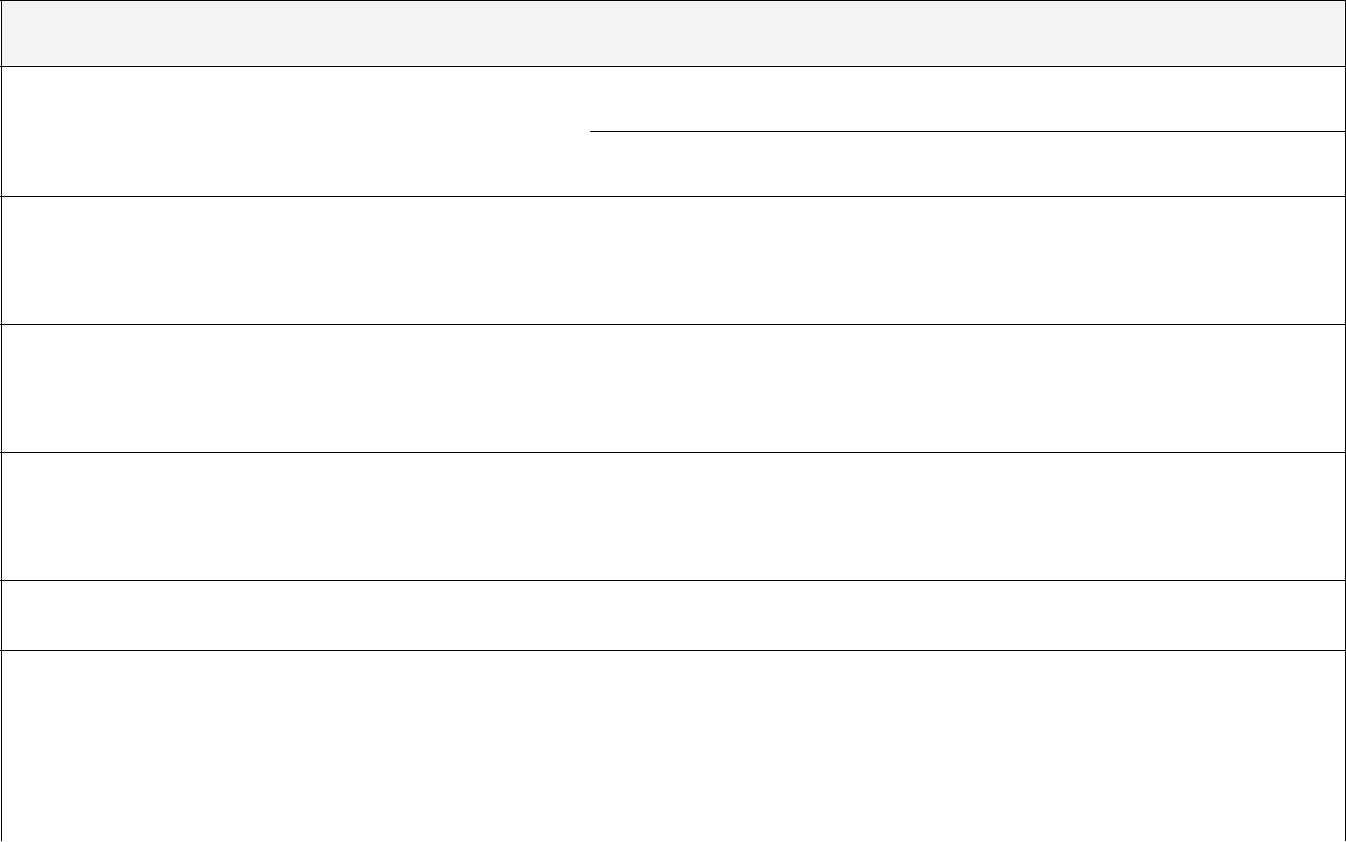 Инновационная деятельность педагоговучебный годПоказатели1. Занимаются инновацион-ной деятельностью2. Апробация новых про-грамм и учебников3. Работа по новым техно-логиям4. Профильное обучение5. Руководство исследова-тельской деятельностьюучащихся25Трансляция педагогического опыта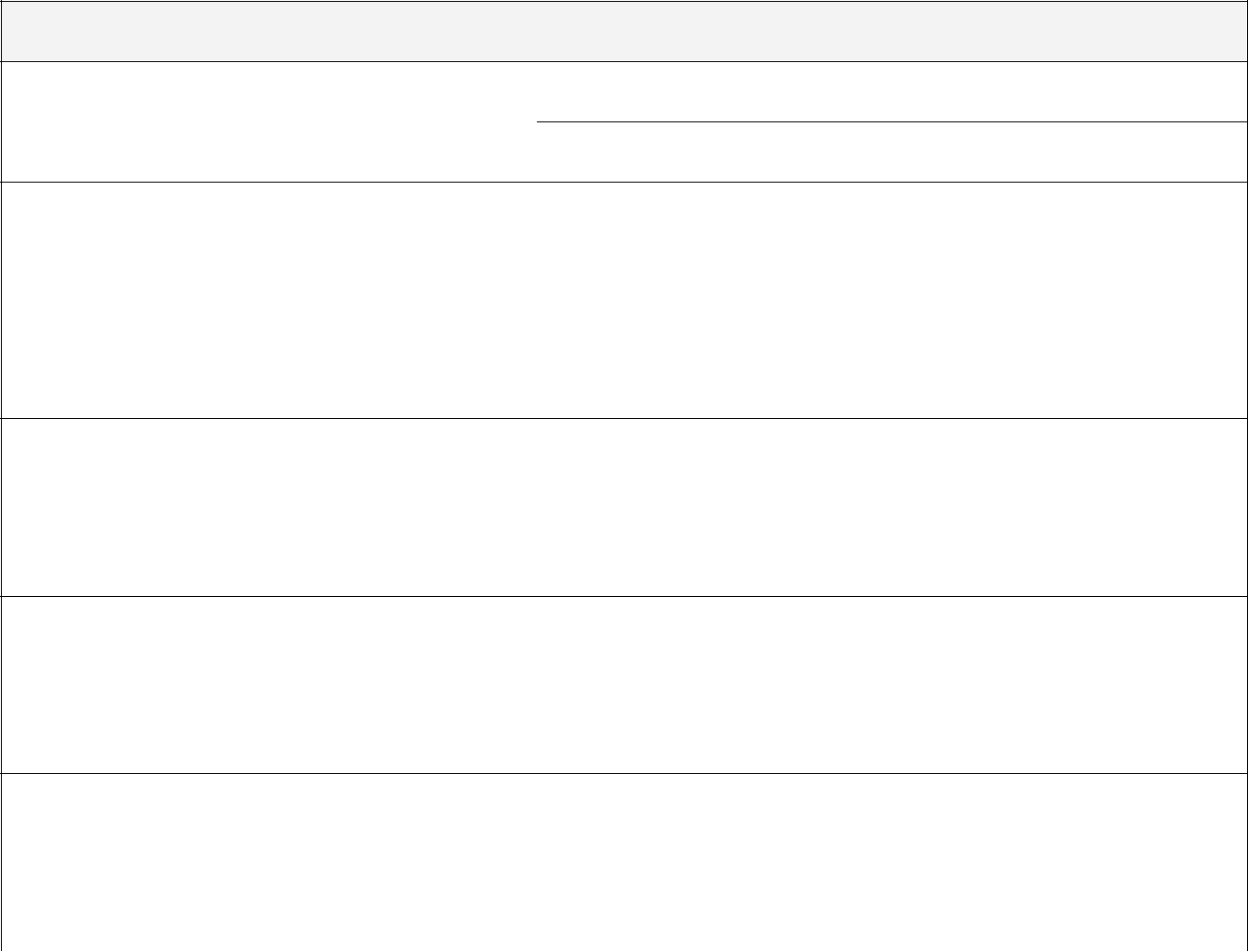 учебный годПоказатели1. Открытые уроки, вне-урочные занятия или ма-стер-классы по проблеме(в школе, на город)2. Публичные выступления(на уровне школы, горо-да, округа, России)3. Рукописное обобщениеопыта или печатные из-дания4. Участие обучающихся вконкурсах различногоуровня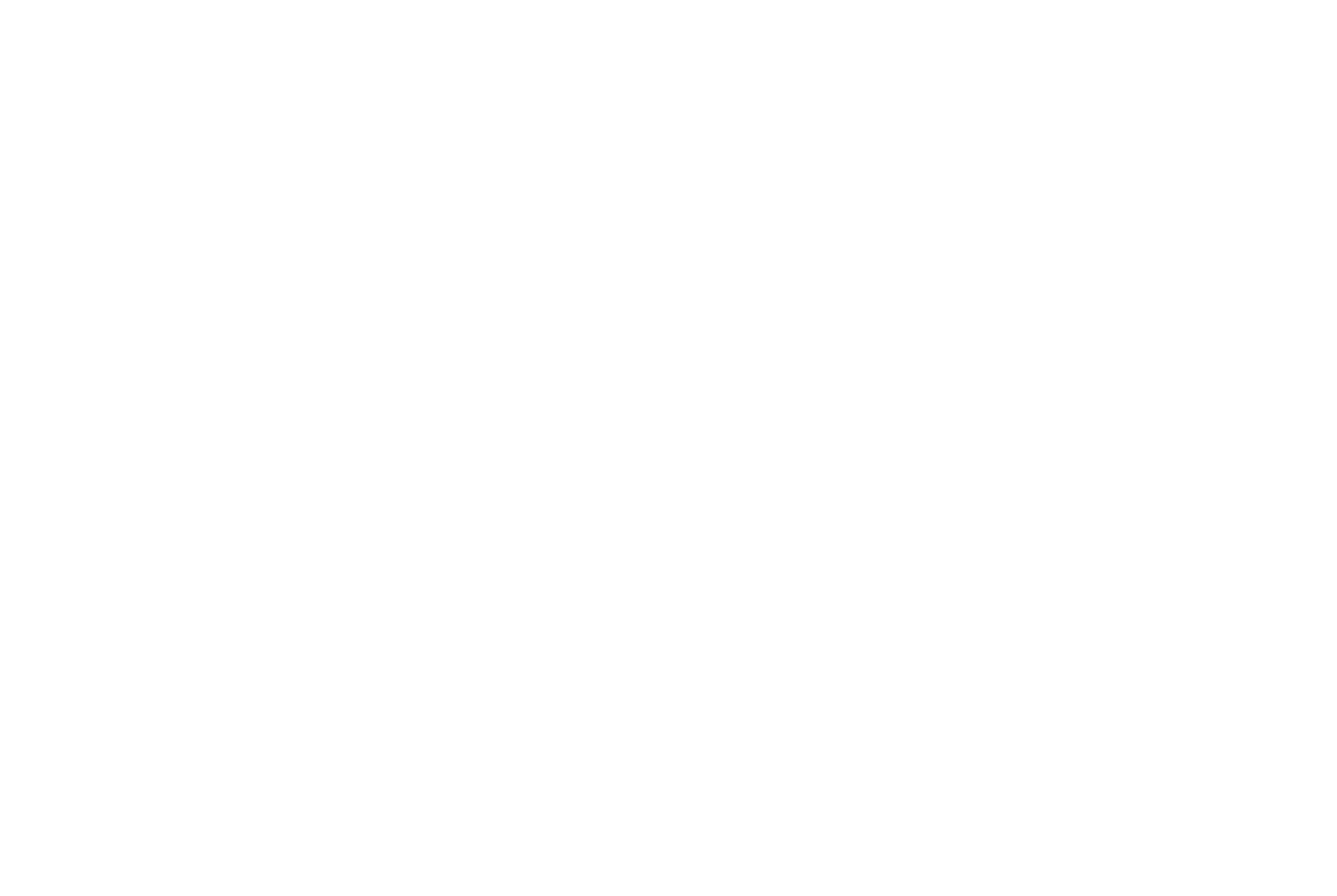 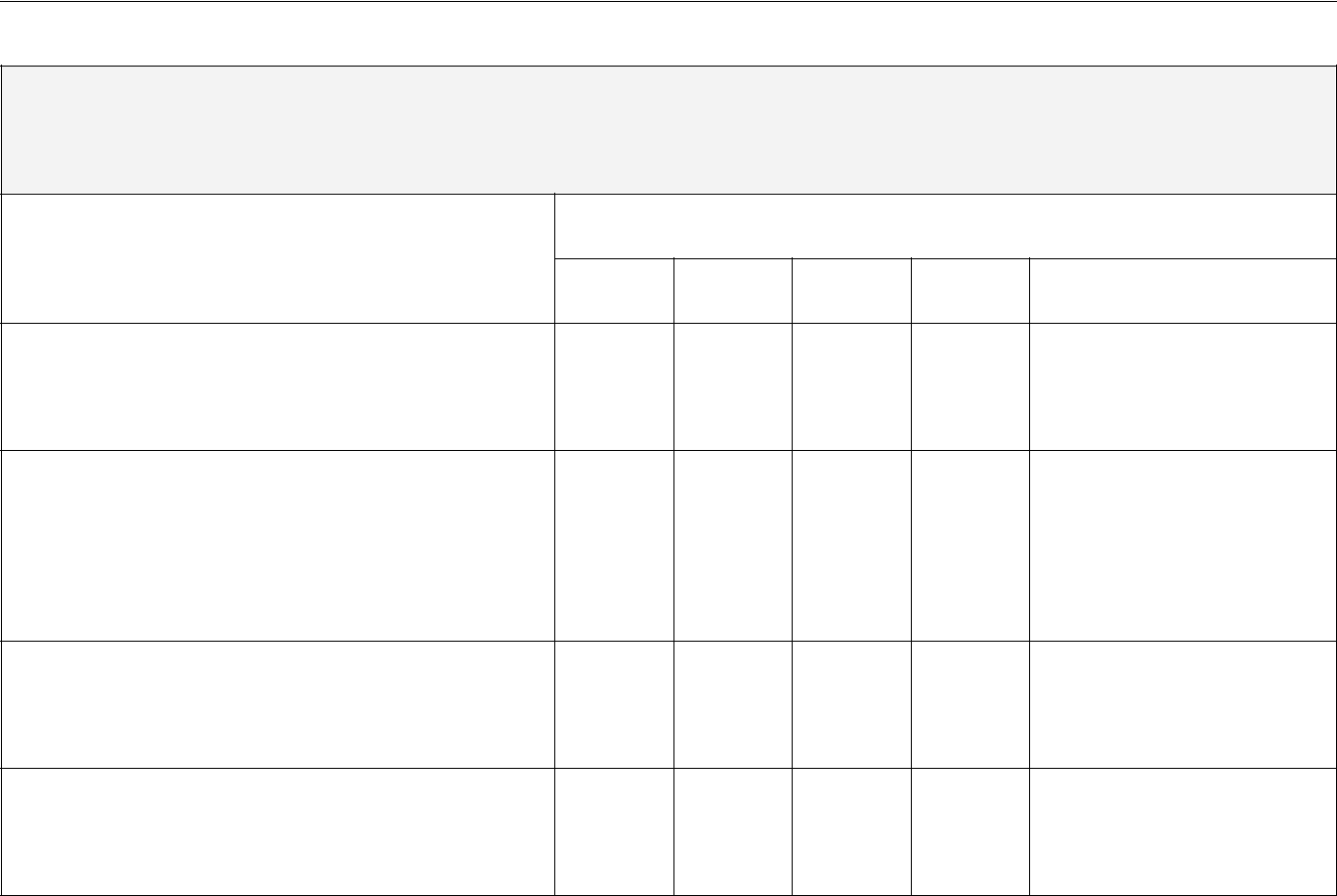 Руководство профессиональными объединениями и эксперт-ными группамиучебный годПоказателиРуководство отделами науровне школыРуководство предметны-ми  объединениями науровне городаУчастие в экспертныхгруппах на уровне школыУчастие в экспертныхгруппах на уровне города26конце учебного года идет самоанализ педагога своей педагогической деятельности по критериям и показателям, определенным в "карте достижений и успехов педагога", обес-печивающий, в конечном счете, его личностную заинтересо-ванность в результатах своего труда.На основе "индивидуальных методических карт" и "карт достижений" административным и методическим советом школы определяется уровень развития профессионального ма-стерства педагога, личный вклад каждого в реализацию про-граммы развития школы на данном этапе. Идет награждение педагогов по результатам их работы.Только определив уровень профессионального мастерства педагога, можно планировать обобщение и распространение передового опыта.Выстроенная таким образом работа с педагогом включает механизмы самоанализа и самоконтроля, повышают его про-фессиональное мастерство.Анализ влияния механизма оценки профессионального ма-стерства педагогов, созданного на диагностической основе, на качество школьного образования осуществляется посредством образовательного мониторинга.Информация накапливается в форме таблиц и диаграмм. Обработка и систематизация материала позволит сделать ана-лиз влияния педагогического мастерства педагогов на качество образования.Объектом мониторинга развития педагогической деятельно-сти является педагогический коллектив, а направлением его – развитие педагогической деятельности. Отбор критериев мо-ниторинга совпадает с критериями развития педагогической27деятельности конкретного педагога в его "методическом пас-порте" и обеспечивает полноту и адекватность информации. Критерии мониторинга педагогической деятельности:Инновационная деятельность педагоговТрансляция педагогического опытаРуководство профессиональными объединениями и экс-пертными группами28Критерии оценки качества методической работыв учреждении образованияКритерии оценки качества методической работы учре-ждений образования районного отдела образования, спорта и туризма:своевременность прохождения педагогами повышения квалификации через освоение образовательных программ в учреждениях дополнительного образования взрослых,количество педагогов, имеющих высшее образование,количество педагогов, работающих по специальности,количество педагогов высшей и первой квалификацион-ной категории,количество педагогов, перешедших на более высокий уровень (по результатам аттестации),информационно-технологическая культура педагогов: ко-личество педагогов, имеющих сертификат пользователя ИТ, педагогов, применяющих компьютерные и другие об-разовательные технологии в преподавании предмета, осуществлении образовательного процесса,количество педагогов, занимающихся инновационной и экспериментальной деятельностью,количество педагогов, занимающихся исследовательской деятельностью,участие педагогов в методических мероприятиях (район-ного, областного, республиканского уровня)Каждый критерий имеет свой рейтинг от 1 до 4. Для того,чтобы подвести итог методической работы сначала простав-29ляются места учреждениям образования, затем числовое зна-чение места умножается на числовое значение рейтинга и по-лучаем баллы. Учреждение, набравшее меньшее количество баллов, в итоге оказывается победителем.Критерии оценки результатов методической работы в школе следующие (по материалам интернет-ресурсов):рост удовлетворенности педагогов собственной деятель-ностью;положительный психолого-педагогический климат в шко-ле;высокая заинтересованность педагогов в творчестве и ин-новациях;хорошо организованный процесс обучения и воспитания;овладение современными методами обучения и воспита-ния;положительная динамика качества обучения и воспитания учащихся;высокий уровень профессиональной активности педаго-гов;своевременное распространение передового педагогиче-ского опыта;качественно организованная система повышения квали-фикации;постоянное внимание администрации к деятельности пе-дагогов, наличие системы стимулирования педагогиче-ской деятельности.нашем учреждении образования педагоги на протяже-нии каждого учебного года заполняли «Карту профессиональ-ного роста». Но в книге З.Н.Булаховой «Секреты методиче-30ской работы, или подсказки методиста» направления система-тизированы и предложенную «Карту методической активно-сти» в этом учебном году мы взяли за основу, здесь педагоги на протяжении учебного года фиксируют результаты педаго-гической деятельности направлениям (критериям):тема по самообразованию,повышение квалификации: аттестация, награждения в учебном году, создание АДС, обобщение опыта работы, создание авторской программы, проекта, модели,личностно-профессиональные достижения: участие в ис-следовательской деятельности, инновационной работе, участие в конкурсах, в методических мероприятиях (се-минары, конкурсы, педагогические чтения, фестивали, концерты, выставки и т.д.) и степень участия (присут-ствие, выступление и т.д.), форма участия в научно-практических конференциях (присутствие, доклад, вы-ступление на заседании секции, участие в работе "кругло-го стола", публикация тезисов в сборнике и др.),участие в работе методических формирований: работа в МО учителей-предметников, МО классных руководите-лей, в составе творческих групп, в работе тематических педагогических советов, в работе семинаров, научно-практических конференций,организационно-методическая деятельность: организация обучающихся в различных мероприятиях (учёт мероприя-тий), участие в разработке и проведении мероприятий (учёт мероприятий), предметные недели, открытые учеб-ные и факультативные занятия, открытые внеклассные мероприятия, руководство процессом повышения квали-фикации коллег (наставничество, стажировка, консульти-31рование и т.д.), руководство работой методического фор-мирования, руководство работой творческого объедине-ния, работа в составе аттестационной комиссии, обще-ственная деятельность,достижения учащихся: участие в олимпиадах, результаты итоговой аттестации учащихся, данные об участниках и победителях конкурсов, соревнований, выставок, фести-валей и т.д., количество участников школьного научного общества и результативность работы, количество участ-ников научно-практических конференций (с указанием уровня) и результативность.32Посещение и анализ урока как один из инструментов оценки качества методической работыПосещение и анализ уроков — важ-нейшая работа; от ее научного уровня зависит очень много: интеллектуальное богатство педагоги-ческого и ученического коллектива, методическое мастерство педагогов, многогранность запросов и интересов воспитанников. От повседневного со-вершенствования уроков, осуществляемого благо-даря вдумчивому анализу руководителей, зависит культура всего педагогического процесса в школеВ.	Д.	Су-хомлинский.Оценка профессионального мастерства учителя - один из самых актуальных аспектов в работе администрации, она поз-воляет выявлять профессиональные затруднения, своевремен-но оказывать учителю помощь, видеть его рост, способство-вать успешной аттестации.Поскольку основной показатель педагогического профес-сионализма – урок, то посещение и анализ урока является ос-новным из инструментов оценки качества методической рабо-ты и каждому руководителю необходимо владеть мастерством его анализа.Анализ – логический прием познания, представляющий собою мысленное разложение предмета (явления, процесса) на33части, элементы или признаки, их сопоставление и последо-вательное изучение с целью выявления существенных, т.е. не-обходимых и определенных качеств и свойств.С.Л.Рубинштейн под анализом понимал «мысленное рас-членение предмета, явления, ситуации и выявление составля-ющих его элементов, частей, моментов, сторон. Анализом мы вычленяем явления из тех случайных несущественных связей, в которых они часто даны нам в восприятии».Анализ урока является основным инструментом индивиду-ального психолого-педагогического управления. При правиль-ном подходе к его организации и проведению, при превраще-нии анализа урока учителя в школу повышения его педагоги-ческого мастерства, этот процесс предоставляет руководителюучителю огромные возможности для продуктивного взаимо-действия и правильного планирования методической работы.Анализ урока:должен формировать убеждения у учителя необходимости пересмотреть свои методы работы, отношения с ученика-ми, если они оказались непродуктивными;является действенным инструментом мотивации учителя;важнейший и очень эффективный способ диагностики и планирования индивидуальной методической работы;лежит в основе обобщения и в определенной степени рас-пространения передового педагогического опыта;дает возможность наиболее эффективного формирования и развития связи преемственности и т.д.При анализе урока, как правило, оцениваются методы, спо-собы активизации познавательного процесса у школьников, эффективность освоения материала.34Чтобы правильно спланировать методическую работу, что-бы она дала конкретный результат, а не была формальной, нужно продумано и результативно построить внутренний кон-троль. С этой целью в своей работе я выделяю следующие отличительные функции внутреннего контроля:Изучение деятельности учителя, накопление информа-ции о его работе на основе аналитически обоснованных целейхорошо продуманных программ наблюдения.Подчинение контроля задачам оказания учителю кон-кретной и своевременной методической помощи, всемерного содействия в росте его педагогической квалификации.Установление отношений сотрудничества между ру-ководителями школы и учителем на основе внимательного от-ношения к его творческим исканиям, глубокой заинтересован-ности в развитии индивидуального своеобразия учителя, ис-кренней веры в потенциальные возможности педагога рабо-тать лучше, работать на уровне современных требований.Планирование “объектов”, целей и задач контроля с учетом мнений педагогического коллектива, выводов методи-ческих объединений учителей-предметников и учителей начальных классов, предложений аттестационных комиссий.Согласование содержания и форм контроля непосред-ственно с учителем, принимая во внимание его соображения об имеющихся трудностях в работе и нерешенных проблемах в педагогической практике.Развитие гласности в системе внутреннего контроля как в смысле опережающего уведомления педагогического коллектива о конкретных направлениях контроля, так и в от-ношении оперативного информирования учителей о результа-тах проверки состояния дел в школе.35Безусловное сохранение за учителем права на утвер-ждение своего мнения и обоснование правомерности и педаго-гической целесообразности своих теоретических взглядов и методических позиций.школе у нас сложилась определённая система посещения уроков, которая нашла свое отражение в плане-графике внут-реннего контроля:Посещение всех уроков, отведенных на изучение темы в данном классе, с целью знакомства с системой работы учите-ля, оценки оптимальности избранной структуры урока, опти-мальности сочетания методов и приемов обучения.Посещение уроков учителя на протяжении рабочего дняразных классах с целью изучения соответствия методических приемов обучения возрастным особенностям учащихся.Посещение уроков разных учителей в течение дня в од-ном классе с целью оценки объема получаемой учащимися информации на протяжении учебного дня, суммарного объема домашних заданий, выполнения учащимися единых требова-ний, интенсивности их труда на разных уроках, стиля и срав-нительной методики работы.Посещение уроков в течение рабочей недели в одном классе с целью изучения систематической работы каждого школьника, его самостоятельности, активности и инициативы, качества выполнения домашнего задания.Посещение уроков у разных учителей с целью изучения отдельных проблем образовательного процесса (эффектив-ность организации самостоятельной работы, степень сформи-рованности у учащихся специальных и общеучебных умений и навыков, формирование интереса к предмету и т.д.).36Из своего опыта работы я могу предложить следующие рекомендации для проведения анализа урока:Нельзя давать всем учителям одинаковые рекомендации. Что годится для одного – нецелесообразно для другого.Любые рекомендации по улучшению работы учителя должны опираться на достижения педагога, на его сильные стороны.Следует оценить, насколько рационально были использо-ваны избранные учителем приемы и методы обучения.Замечания и рекомендации учителю должны быть чётко сформулированы и записаны в справку по итогам анализа.Анализ каждого урока проводится индивидуально с каж-дым учителем.Обсуждение должно быть принципиальным и требова-тельным, но корректным и доброжелательным.Совершенствование образовательного процесса может про-исходить только через постоянную оценку деятельности и ее результатов самим учителем.Учителей необходимо учить самоанализу урока, то есть той педагогической деятельности, которая составляет основу труда учителя.Технологическая карта анализа (самоанализа) урока, поз-волит проследить и осуществить на практике логическую по-следовательность структуры, цели и содержание анализа уро-ка.Для проведения полноценного педагогического анализа за-меститель директора должен уметь грамотно (правильно) сформулировать цель посещения и наметить программу изу-чения, владеть запасом тематических технологических карт анализа уроков и уметь выбрать нужную по темати-37ке; определять тип урока; четко видеть структуру урока; знать методы обучения.Методы обучения на уроке являются инструментом раз-вития учащихся и должны соответствовать задачам уро-ка, характеру и содержанию учебного материала, уровню зна-ний, умений и навыков учащихся, материальному обеспече-нию урока, личным качествам учителя, его подготовленностиуровню методического мастерства, индивидуальным осо-бенностям, возможностям и подготовленности учащихся, бюджету времени.Урок – это зеркало общей и педагогической культуры учителя, мерило его интеллектуального богатства, показатель его кругозора, эрудиции (В.А. Сухомлинский).результате подробного анализа посещённых уроков, выявленных профессиональных затруднений, изученной дея-тельности, накопленной информации о работе педагогов шко-лы и даётся оценка качества методической работы школы.38МОНИТОРИНГ           ЭФФЕКТИВНОСТИМЕТОДИЧЕСКОЙ РАБОТЫ ВУЧРЕЖДЕНИИ ОБРАЗОВАНИЯ№КритерийПоказательПоказательПоказательПримеча-п/пние1.Профессио-СвоевременностьСвоевременностьСвоевременностьСвоевременностьповы-нальная   ком-шения квалификациишения квалификациишения квалификациишения квалификациишения квалификациипетентностьпетентностьПоложительная динамикаПоложительная динамикаПоложительная динамикаПоложительная динамикаПоложительная динамикапедагогаколичестваколичестваколичествапедагогиче-педагогиче-скихкадров,кадров,имеющихимеющихвысшую  квалификацион-высшую  квалификацион-высшую  квалификацион-высшую  квалификацион-высшую  квалификацион-нуюкатегориюкатегориюкатегорию(сдачаквалификационного    эк-квалификационного    эк-квалификационного    эк-квалификационного    эк-квалификационного    эк-замена на присвоение ка-замена на присвоение ка-замена на присвоение ка-замена на присвоение ка-замена на присвоение ка-тегории,тегории,подтверждение)подтверждение)подтверждение)КоличествоКоличествоКоличествопедагогов,педагогов,имеющих  первую  и  вто-имеющих  первую  и  вто-имеющих  первую  и  вто-имеющих  первую  и  вто-имеющих  первую  и  вто-руюквалификационнуюквалификационнуюквалификационнуюквалификационнуюкатегориюкатегориюкатегориюПоложительная динамикаПоложительная динамикаПоложительная динамикаПоложительная динамикаПоложительная динамикаучастия  педагогов  в  об-участия  педагогов  в  об-участия  педагогов  в  об-участия  педагогов  в  об-участия  педагогов  в  об-ластных,ластных,республикан-республикан-республикан-скихимеждународныхмеждународныхмеждународныхнаучных,научных,научно-практическихпрактическихпрактическихконферен-конферен-циях и других мероприя-циях и других мероприя-циях и других мероприя-циях и других мероприя-циях и других мероприя-тияхНеотрицательнаяНеотрицательнаяНеотрицательнаяНеотрицательнаядина-миканаучно-методических,методических,методических,учебно-методическихметодическихметодическихпублика-публика-ций  в  области  образова-ций  в  области  образова-ций  в  области  образова-ций  в  области  образова-ций  в  области  образова-тельной деятельностительной деятельностительной деятельностительной деятельностительной деятельностиУчастие педагогов в раз-Участие педагогов в раз-Участие педагогов в раз-Участие педагогов в раз-Участие педагогов в раз-работке, переработке, ре-работке, переработке, ре-работке, переработке, ре-работке, переработке, ре-работке, переработке, ре-цензированиицензированиицензированииобразова-образова-тельных  стандартов,  ти-тельных  стандартов,  ти-тельных  стандартов,  ти-тельных  стандартов,  ти-тельных  стандартов,  ти-повыхучебныхучебныхучебныхпланов,программ,программ,программ,учебников,учебников,учебных пособий, др.учебных пособий, др.учебных пособий, др.учебных пособий, др.учебных пособий, др.2.Материально-Наличие учебного и слу-Наличие учебного и слу-Наличие учебного и слу-Наличие учебного и слу-Наличие учебного и слу-техническоежебногожебногооборудования  иоборудования  иоборудования  иобеспечениемебелимебелиобеспечениеучреждениекомпьютерной  и  множи-компьютерной  и  множи-компьютерной  и  множи-компьютерной  и  множи-компьютерной  и  множи-образованиятельнойтельнойтехники,техники,обору-дованиядованияпрограммногопрограммногопрограммногоиучебно-учебно-методическогометодическогометодическогообеспече-обеспече-обеспече-нияаудио-ивидеосредстввидеосредстввидеосредстввидеосредствобученияобученияНаличиецентрацентрацентраинфор-инфор-мационныхмационныхресурсовресурсовресурсовимедиатеки,медиатеки,созданныхсозданныхсозданныхврезультатерезультатепреобразова-преобразова-преобразова-преобразова-ния библиотекиния библиотекиния библиотекиния библиотекиналичие иных ресурсныхналичие иных ресурсныхналичие иных ресурсныхналичие иных ресурсныхналичие иных ресурсныхналичие иных ресурсныхцентров3.Наличие меха-Наличие меха-Наличие контрактной си-Наличие контрактной си-Наличие контрактной си-Наличие контрактной си-Наличие контрактной си-Наличие контрактной си-низмов  стиму-низмов  стиму-стемылированиялированияСоответствиеСоответствиеСоответствиеположенийположенийположенийсубъектовме-контрактовконтрактовиколлектив-коллектив-коллектив-тодическойтодическойного договораного договораного договорадеятельностидеятельностидеятельностидеятельностиНаличиедополнительно-дополнительно-дополнительно-дополнительно-дополнительно-го стимулирования субъ-го стимулирования субъ-го стимулирования субъ-го стимулирования субъ-го стимулирования субъ-го стимулирования субъ-ектов  методической  дея-ектов  методической  дея-ектов  методической  дея-ектов  методической  дея-ектов  методической  дея-ектов  методической  дея-тельностительностиСм. приложение 1См. приложение 1См. приложение 1См. приложение 14.Наличиепро-Анкеты, карты, собеседо-Анкеты, карты, собеседо-Анкеты, карты, собеседо-Анкеты, карты, собеседо-Анкеты, карты, собеседо-Анкеты, карты, собеседо-цедур  диагно-цедур  диагно-вания и пр. (см. приложе-вания и пр. (см. приложе-вания и пр. (см. приложе-вания и пр. (см. приложе-вания и пр. (см. приложе-вания и пр. (см. приложе-стики в систе-стики в систе-ние 2, 3).ме   методиче-ме   методиче-Результативность их про-Результативность их про-Результативность их про-Результативность их про-Результативность их про-Результативность их про-ской работыской работыведения5.Наличиемо-Наличие  процедур  деле-тивацииугирования прав и полно-субъектовме-мочийтодическойдеятельностидеятельности6.Степень владения субъектами методической деятель-Степень владения субъектами методической деятель-Степень владения субъектами методической деятель-Степень владения субъектами методической деятель-ности функциями управленческой деятельностиности функциями управленческой деятельностиности функциями управленческой деятельностиности функциями управленческой деятельности6.1Информационно-аналитическаяИнформационно-аналитическаяИнформационно-аналитическаяСтепень  владения  субъектами  методиче-Степень  владения  субъектами  методиче-Степень  владения  субъектами  методиче-ской деятельности методамиской деятельности методамиской деятельности методами сбора информации; сбора информации; сбора информации; обработки информации; обработки информации; обработки информации; систематизации информации; систематизации информации; систематизации информации; анализа информации анализа информации анализа информации6.2Мотивоционно-целеваяМотивоционно-целеваяМотивоционно-целеваяСтепень осознания осознанияи  принятия  субъектамицели  и  задачи  методической  дея-цели  и  задачи  методической  дея-цели  и  задачи  методической  дея-тельности;тельности; ориентации на результат; ориентации на результат; ориентации на результат; удовлетворенности процессом и ре- удовлетворенности процессом и ре- удовлетворенности процессом и ре-зультатом своего труда;зультатом своего труда;зультатом своего труда; соответствия  требованиям  социаль- соответствия  требованиям  социаль- соответствия  требованиям  социаль-ного  заказа  и  интересам  субъектовного  заказа  и  интересам  субъектовного  заказа  и  интересам  субъектовобразовательного процесса;образовательного процесса;образовательного процесса; сформированность  ценностных  ори- сформированность  ценностных  ори- сформированность  ценностных  ори-ентацийентаций106.4Организационно-исполнительскаяСтепень  сформированности  организаци-онной, исполнительской культуры, навы-ков результативного использования рабо-чего времени6.5Контрольно-диагностирующаяСтепеньного процесса;ного процесса;ного процесса; коррекции содержания образователь- коррекции содержания образователь- коррекции содержания образователь- коррекции содержания образователь- коррекции содержания образователь- коррекции содержания образователь- коррекции содержания образователь- коррекции содержания образователь-ной деятельности на изменения в социу-ной деятельности на изменения в социу-ной деятельности на изменения в социу-ной деятельности на изменения в социу-ной деятельности на изменения в социу-ной деятельности на изменения в социу-ной деятельности на изменения в социу-ной деятельности на изменения в социу-ме, потребности субъектов образователь-ме, потребности субъектов образователь-ме, потребности субъектов образователь-ме, потребности субъектов образователь-ме, потребности субъектов образователь-ме, потребности субъектов образователь-ме, потребности субъектов образователь-ме, потребности субъектов образователь-ного процессаного процессаного процесса7СтепеньСтепеньсопо-ставления   це-ставления   це-ставления   це-ли и результа-ли и результа-ли и результа-тов деятельно-тов деятельно-тов деятельно-сти8УровеньУровеньобра-СтепеньСтепеньусвоенияусвоенияуча-зовательнойзовательнойзовательнойщимисящимисяучебногоучебногомате-подготовкиподготовкиподготовкириала,  динамика  резуль-риала,  динамика  резуль-риала,  динамика  резуль-риала,  динамика  резуль-риала,  динамика  резуль-учащихсяучащихсявтатов учебной деятельно-татов учебной деятельно-татов учебной деятельно-татов учебной деятельно-татов учебной деятельно-соответствии ссоответствии ссоответствии ссти,сформированностьсформированностьсформированностьсформированностьихличност-личност-общих учебных умений иобщих учебных умений иобщих учебных умений иобщих учебных умений иобщих учебных умений инымивозмож-возмож-навыков и пр.навыков и пр.навыков и пр.ностяминостямииспособностямиспособностямиспособностями9Влияние мето-Влияние мето-Влияние мето-Комплексное решение за-Комплексное решение за-Комплексное решение за-Комплексное решение за-Комплексное решение за-дическойдическойра-дач   обучения,  воспита-дач   обучения,  воспита-дач   обучения,  воспита-дач   обучения,  воспита-дач   обучения,  воспита-ботынаорга-ния,  развития  учащихся;ния,  развития  учащихся;ния,  развития  учащихся;ния,  развития  учащихся;ния,  развития  учащихся;низациюнизациюпро-взаимосвязьвзаимосвязьвзаимосвязьурочных  иурочных  ицессаобуче-обуче-внеурочныхвнеурочныхвнеурочныхформрабо-нияты;стимулированиестимулированиестимулированиеучебно-познавательнойучебно-познавательнойучебно-познавательнойучебно-познавательнойучебно-познавательнойдеятельностидеятельностидеятельностиучащихся;учащихся;использование различныхиспользование различныхиспользование различныхиспользование различныхиспользование различныхформ  и  методов  обуче-форм  и  методов  обуче-форм  и  методов  обуче-форм  и  методов  обуче-форм  и  методов  обуче-ния,применение  отдель-применение  отдель-применение  отдель-применение  отдель-12Приложение 1Приложение 1Приложение 1Вид    сти-Форма   сти-Основное  содержание  и  источ-Основное  содержание  и  источ-Основное  содержание  и  источ-Основное  содержание  и  источ-мулирова-мулированияникинияМатери-ЗаработнаяОплата труда работников, вклю-Оплата труда работников, вклю-Оплата труда работников, вклю-Оплата труда работников, вклю-альноеплатачая основную зарплату и допол-чая основную зарплату и допол-чая основную зарплату и допол-чая основную зарплату и допол-нительную: надбавки за профма-нительную: надбавки за профма-нительную: надбавки за профма-нительную: надбавки за профма-стерство,совместительство,совместительство,оплата за отпуск и пр.оплата за отпуск и пр.оплата за отпуск и пр.БонусыРазовые  выплаты  (вознагражде-Разовые  выплаты  (вознагражде-Разовые  выплаты  (вознагражде-Разовые  выплаты  (вознагражде-ния, премии, гранты)ния, премии, гранты)ния, премии, гранты)ПрограммыОрганизация обучения, повыше-Организация обучения, повыше-Организация обучения, повыше-Организация обучения, повыше-обученияния  квалификации,  переподго-ния  квалификации,  переподго-ния  квалификации,  переподго-ния  квалификации,  переподго-товки на платной основе за счеттовки на платной основе за счеттовки на платной основе за счеттовки на платной основе за счетУОПрограммыОрганизацияОрганизациядиспансеризациидиспансеризациимедицинско-работников,  медицинского  об-работников,  медицинского  об-работников,  медицинского  об-работников,  медицинского  об-го  обслужи-служивания, приобретения путе-служивания, приобретения путе-служивания, приобретения путе-служивания, приобретения путе-ваниявок для лечения на платной ос-вок для лечения на платной ос-вок для лечения на платной ос-вок для лечения на платной ос-нове  за  счет  УО,  профсоюзнойнове  за  счет  УО,  профсоюзнойнове  за  счет  УО,  профсоюзнойнове  за  счет  УО,  профсоюзнойорганизации,организации,оказанияразовойматериальной помощиматериальной помощиматериальной помощиНематери-СвободноеРегулированиеРегулированиевременизанято-альноевремясти:  путем  предоставления  ра-сти:  путем  предоставления  ра-сти:  путем  предоставления  ра-сти:  путем  предоставления  ра-ботникудополнительных   вы-дополнительных   вы-дополнительных   вы-ходных,возможностейвозможностейвыборавремениотпуска,  организацииотпуска,  организацииотпуска,  организациигибкого  графика  работы,  мини-гибкого  графика  работы,  мини-гибкого  графика  работы,  мини-гибкого  графика  работы,  мини-мизации количества "форточек",мизации количества "форточек",мизации количества "форточек",мизации количества "форточек",14др.ТрудовоеТрудовоеРегулирование поведения работ-Регулирование поведения работ-Регулирование поведения работ-илиоргани-органи-ника  на  основе  его  удовлетво-ника  на  основе  его  удовлетво-ника  на  основе  его  удовлетво-зацион-ноезацион-ноезацион-ноеренностиработой,   наличиетворческих элементов в процес-творческих элементов в процес-творческих элементов в процес-се труда; возможность участия все труда; возможность участия все труда; возможность участия вуправлении:   продвижение   поуправлении:   продвижение   поуправлении:   продвижение   послужбе в пределах одной и тойслужбе в пределах одной и тойслужбе в пределах одной и тойже должности, карьерный ростже должности, карьерный ростже должности, карьерный ростМоральноеРегулирова-Регулирова-Регулирова-Вручениеграмот,присвоениениеповеде-поведе-почетных  званий,  наград,  пуб-почетных  званий,  наград,  пуб-почетных  званий,  наград,  пуб-нияработ-работ-личное поощрение,личное поощрение,выдвижениениканаос-на более высокую должность ина более высокую должность ина более высокую должность иновевыра-выра-пр.женияженияегообществен-обществен-обществен-ного призна-ного призна-ного призна-нияГод  последней  ат-КвалификационнаяПланируемые  сро-тестациикатегорияки очередной атте-стацииДолжностьГодГодпрохож-НазваниеПланируемыеденияденияПК,курсовсроки ПКучреждениеучреждениеучреждениеРабота по теме самообразованияРабота по теме самообразованияРабота по теме самообразованияРабота по теме самообразованияРабота по теме самообразованияТема  самообра-Тема  самообра-НачалоНачалоПланируемыеПредполагаемыйПредполагаемыйзованияработыработысроки   завер-методическийметодическийшенияпродуктпродуктРезультаты педагогической деятельностиПовышение квалифика-Повышение квалифика-Повышение квалифика-цииАттестацияАттестацияНаграждение в учебном го-Награждение в учебном го-Награждение в учебном го-дуСозданиеавторскойдидак-тической системытической системыОбобщение опытаОбобщение опытаНа уровне УОНа уровне УОНарайонномуровнеСозданиеавторскойпро-граммы (проекта)граммы (проекта)Личностно-профессиональные достижения в учебномЛичностно-профессиональные достижения в учебномЛичностно-профессиональные достижения в учебномЛичностно-профессиональные достижения в учебномгодугодуУчастие   в   исследователь-ской  деятельности,  иннова-ционной работеУчастие в конкурсахШкольныйуро-веньРайонныйуро-веньОбластнойуро-вень1818РеспубликанскийРеспубликанскийуровеньУчастие в методических се-Школьныйуро-минарах  (семинары,  клубы,веньконкурсы,   педчтения,   фе-конкурсы,   педчтения,   фе-Районныйуро-стивали,  выставки  и  пр.)  ивеньстепень   участия   (присут-степень   участия   (присут-Областнойуро-ствие, выступление и др.)веньРеспубликанскийРеспубликанскийуровеньФорма  участия  в  научно-Районныйуро-практических конференцияхвень(присутствие,   доклад   на(присутствие,   доклад   наОбластнойуро-пленарном  заседании,  вы-веньступление на заседании сек-ступление на заседании сек-РеспубликанскийРеспубликанскийции, участие в работе "круг-уровеньлого стола", публикации те-зисов в сборнике, др.)Публикации  в  СМИ  (сайтУО, газета, журнал)Участие в работе МФУчастие в работе МФРабота в районном МО учи-Заседание 1телей-предметниковЗаседание 2Работа в школьных МОЗаседание 1Заседание 2Работа в МО классных ру-Заседание 1ководителейЗаседание 2....Работа в составе творческихгрупп19Удовлетво-Отчасти  удо-Неудовле-рен(-а)влетворен(-а)творен(-а)творен(-а)1.  Новизной  и1.  Новизной  иактуальностьюактуальностьюполученныхполученныхзнанийзнаний2. Объемом по-2. Объемом по-лученных   зна-лученных   зна-ний3.Практиче-скойзначимо-стьюполучен-ных знанийных знаний22